Misyjne kolędowanie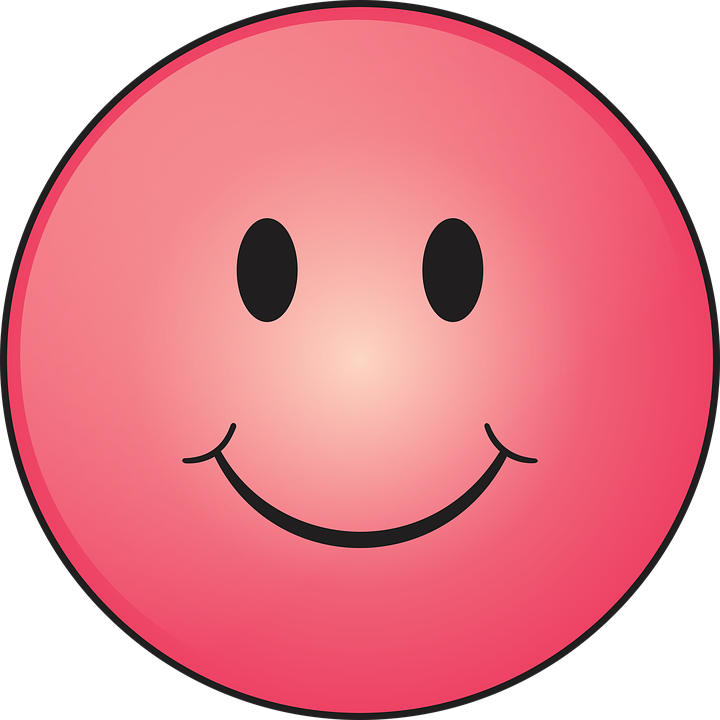 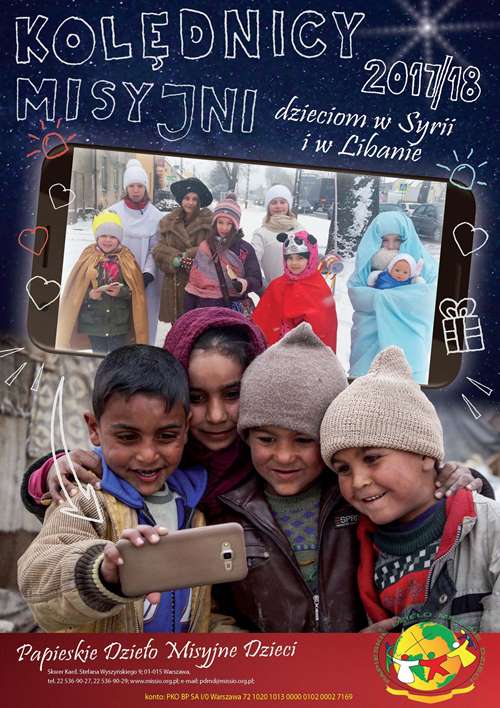 